Le choix d'un BMX Les documents suivant vous aiderons à choisir un vélo adapté à la morphologie du pilote.Un conseil, les vélos sont souvent livrés avec des développements standards, souvent trop "durs" pour les petites catégories. Il est donc très important de réduire ces développements (il est souvent possible de négocier ce changement lors de l'achat d'un vélo neuf chez le vendeur).
Autre point important, la longueur des manivelles souvent trop longues ce qui entraine un déhanchement visible.La vélocité étant primordiale en BMX, des manivelles adaptées favorise cette vélocité. La puissance vient après ! Avant d’acheter un vélo neuf, regardez les infos des vélos neufs donc, et demandez à votre vendeur ce qu’il est possible de faire !Pour conclure, choisir en premier la longueur de manivelle en fonction de l'entrejambe, puis adapter le développement.Attention, plus les manivelles sont courtes, plus l'effort à fournir est important pour le "start" et "la relance".Un bon réglage est primordial pour ne pas épuiser nos "jeunes pilotes".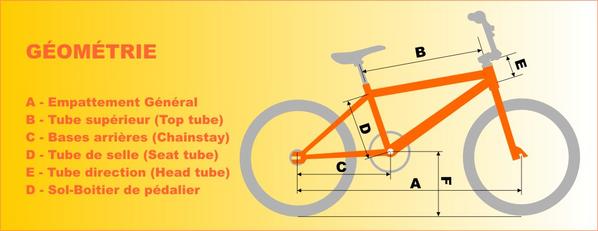 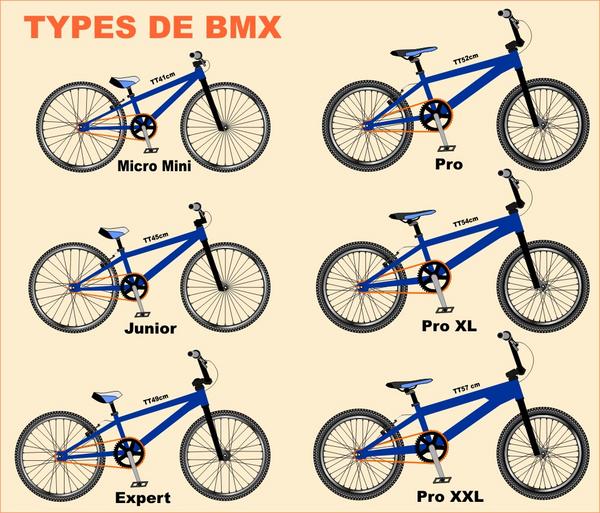 TAILLE DES BMX (à titre indicatif)Les données sont données par fourchette. Elles doivent être adaptées en fonction de la morphologie du pilote et de la géométrie du cadre (n’hésitez pas à demander aux coachs au préalable). L’idéal étant de prendre les références au milieu de cette fourchette. Ensuite, on peut évidemment être dans le haut ou le bas de la fourchette lorsque la taille du pilote correspond à cela. Les braquets sont donnés par fourchette également. Ils sont basés sur des roues 1’’1/8 et 1’’3/8 (« petites roues ») jusqu’à Expert XL inclus. Pour Pro ils sont basés sur des pneus 1,50’’. Pour les Pro XL et plus ils sont basés sur des pneus 1,75’’.Longueur manivelles (par l'entrejambe)DEVELOPPEMENTS
Voici 2 tableaux donnant, en fonction du couple couronne/pignon,
les développements (distance parcourue en mètre pour 1 tour de pédale).
Comment lire -  ex : couronne de 39 dents, pignon de 17 dents, donne un développement de 3,89m pour une roue de 20 pouces X 1-3/8.
Pour les "matheux" voici la formule: 3,14159265XD=circonférenceX(nb dents plateau/nb dents pignon)Vous pouvez donc trouver l’équivalent en métrage dans ce tableau. Mais les braquets données dans le tableau au-dessus restent tout de même les plus adaptés et donc conseillés. 
Taille du piloteTaille du CadreLongueur top tube Hauteur guidon (pouces)Taille potenceLargeur guidonlongueur manivellesBraquet (plateau x pignon)inf à 1,30 mMicro40 à 43 cm1,75’’ à 2’’0 à 30 mm51 à 57 cm130 à 140 mm(39 à 41)  x 181,30 à 1,40 mMini43 à 45 cm2’ à 3,5’30 à 40 mm53 à 60 cm140 à 150 mm(40 à 42) x 18 ou (37 à 39) x 171,35 à 1,50 mJunior45 à 48 cm3,5’ à 5,25’30 à 40mm56 à 63 cm150 à 160 mm(39 à 41)x 171,45 à 1,55 mExpert48 à 50 cm5’ à 6’40 à 50 mm65 à 69 cm160 à 170 mm(40 à 43) x 17 ou (37 à 40) x 161,50 à 1,60 mExpert XL50 à 51 cm5,75’ à 6,75’40 à 50 mm67 à 70 cm165 à 170 mm(41 à 44) x 17 ou (38 à 41) x 161,55 à 1,70 mPro50 à 52 cm6,5’ à 7,5’45 à 53 mm69 à 71 cm165 à 175 mm(40 à 43) x 161,70 à 1,80 mPro XL52 à 54 cm7,5’ à 8,25’53 à 57 mm71 cm175 à 180 mm(42 à 44) x 16sup à 1,80 mPro XXLsup à 54 cm8,25’ et plus55mm et plussup à 71 cm180 et plus (43 à 45) x 16EntrejambeManivellesEntrejambeManivelles38-40cm130mm58-63cm160mm40-44cm135mm63-66cm165mm44-48cm140mm66-69cm170mm48-51cm145mm69-74mm175mm51-55cm150mm74-76,5mm177mm55-58cm155mm76,5-83mm180mmTABLEAU DES DEVELOPPEMENTS Roues 20*1,75444342414039383736183,843,753,663,583,493,403,313,233,14174,063,973,883,793,693,603,513,423,32164,324,224,124,023,933,833,733,633,53154,614,504,404,294,194,083,983,873,77144,934,824,714,604,494,374,264,154,04135,315,195,074,954,834,714,594,474,35125,765,635,505,365,235,104,974,844,71TABLEAU DES DEVELOPPEMENTS Roues 20*1-3/8 et 1-1/8444342414039383736184,144,053,963,863,773,673,583,493,39174,394,294,194,093,993,893,793,693,59164,664,564,454,344,244,134,033,923,82154,974,864,754,634,524,414,304,184,07145,335,215,094,974,844,724,604,484,36135,745,615,485,355,225,094,964,834,70126,226,085,935,795,655,515,375,235,09